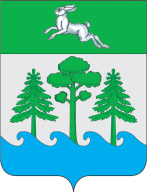 АДМИНИСТРАЦИЯ ГОРОДА КОНАКОВО_____________________________________________________________П О С Т А Н О В Л Е Н И Е          28.10.2013 г.                                  г. Конаково                             №  527О местах проведения  публичных мероприятий на территориигородского поселения город Конаково      В соответствии с Федеральным законом от 19.06.2004 г. №54-ФЗ (ред. от 08.06.2012г.) «О собраниях, митингах, демонстрациях, шествиях и пикетированиях», законом Тверской области от 10.10.2006 г. №98-ЗО (ред.от 20.12.2012г.) «О регулировании отдельных вопросов проведения публичных мероприятий на территории Тверской области», постановлением Законодательного Собрания Тверской области 27.10.2011г. № 184-П-5 «Об оказании содействия организаторам публичных мероприятий в их проведении», для обеспечения безопасности населения города Конаково, в том числе несовершеннолетних детейПостановляю:1. Определить на территории городского поселения город Конаково место для проведения публичных мероприятий:- Площадь перед ДК «Современник».2. Определить, что уведомление о проведении публичного мероприятия на территории городского поселения город Конаково подается организатором публичного мероприятия в администрацию городского поселения город Конаково.3. Признать утратившим силу постановление Главы администрации города Конаково от 18.10.2007г. №64 «О местах проведения публичных мероприятий на территории городского поселения город Конаково».4. Контроль за исполнением настоящего постановления возложить на заместителя Главы администрации города Конаково Владимирову Л.Н.5. Настоящее постановление вступает в силу со дня его официального опубликования в  Конаковской общественно- политической газете «Конаковская панорама».И.о.Главы администрациигорода Конаково                                                                                       О.В.Шаталов